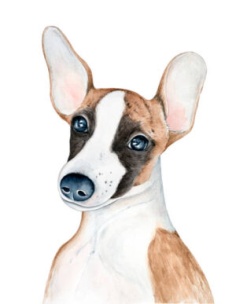 1. It has _____ ears and a _____ nose.small, whitebig, blacklarge, yellow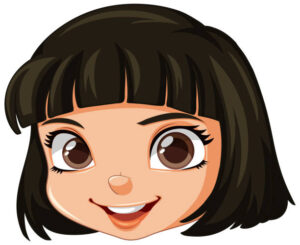 2. Штиклирај тако да се тврдњa подудара са сликом изнад:She has got short hair.She has got blue eyes.Her hair is curly.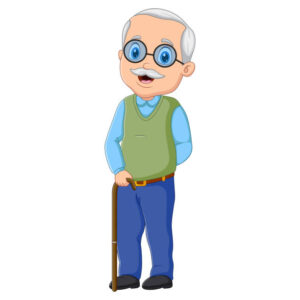 3. Штиклирај тако да се тврдњe подударају са сликом изнад:He has got grey moustache.He has got glasses.He is bald.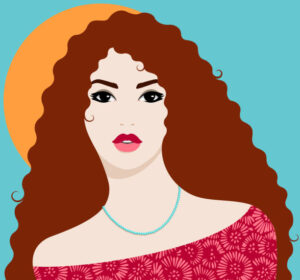 4. Да ли се следећи описи подударају са сликом изнад: She has got long brown hair. Her hair is curly. She has got blue eyes.ДаНе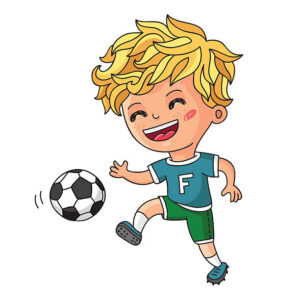 5. Да ли се следећи описи подударају са сликом изнад: He has got blonde short hair. He is young.НеДа6. Повежи опис са одговарајућом сликом: Slim, with short straight red hair.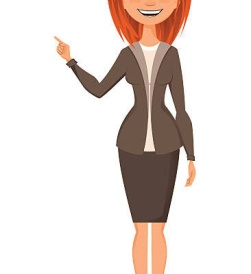 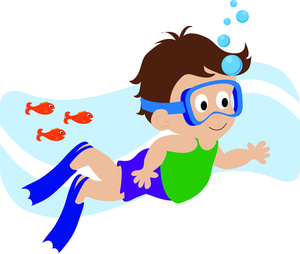  1.			2.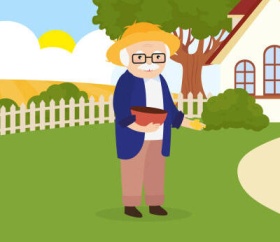 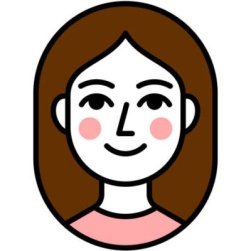  3.				4.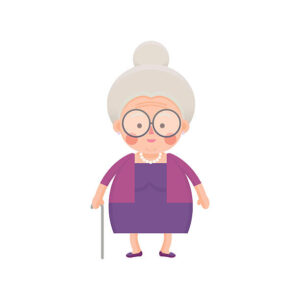 7. Повежи описе са сликом изнад:oldyoungthincurly hairgrey hair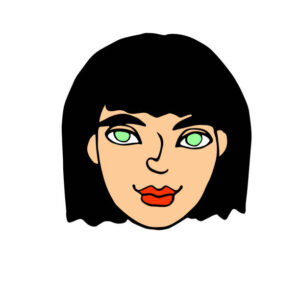 8. She has got green eyes.НетачноТачно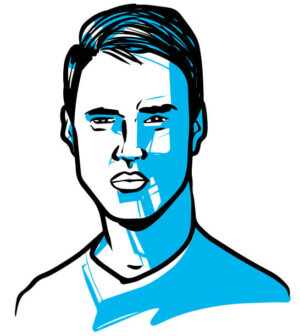 9. He is bold and has got long curly hair.НетачноТачно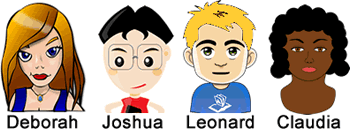 10. Повежи опис са именом: She's got long blonde hair.ClaudiaLeonardDeborahJoshua11. Повежи опис са именом: He's got short blonde hair.JoshuaClaudiaLeonardDeborah12. Повежи опис са именом: She's got curly black hair.ClaudiaDeborahJoshuaLeonard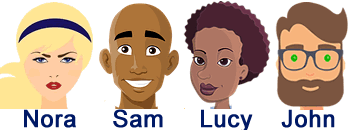 13. Who has got blond hair?LucyNoraJohnSam14. Who has got beard?LucyJohnSamNora15. Who has got big ears?LucySamNoraJohn